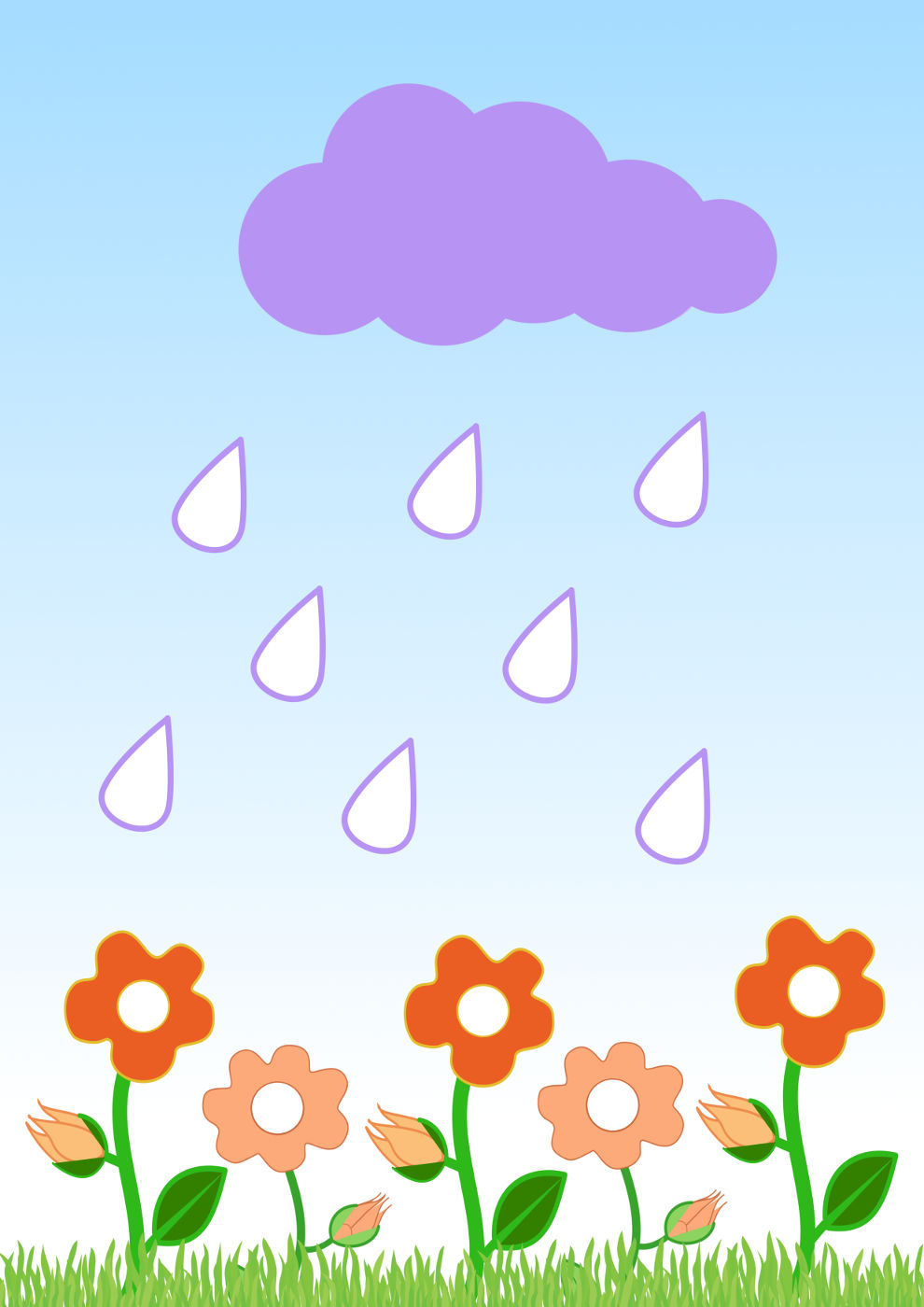       Рекомендации для родителей по лексической теме      «ЦВЕТЫ»Цель: Дать детям первоначальные знания о цветах, их строении, условиях роста и ухода, развивать желание любоваться цветущими растениями, обогащать и активизировать словарь по данной теме.Расскажите  ребенку, из каких частей состоит растение:У растения в земле прячется корешок, от корешка идёт стебель. На стебле есть листья и цветы.  Все они ему нужны и важны.1. Обогащаем словарь по теме: цветок, растение, куст, стебель, ветки, листья, цветы, корни, почки, лепестки, горшок, подснежник, одуванчик, мать-и-мачеха, нарцисс, тюльпан, колокольчик, фиалка, ромашка, незабудка, роза, астра, гладиолус, мак, подсолнух; красивый, нежный, душистый, ароматный, пушистый, комнатный, луговой, садовый, полевой; расти, цвести, сажать, поливать, рыхлить, ухаживать, заботиться, распускаться, вянуть.2. На прогулке обращаем внимание ребенка на цветы на клумбах, рассматриваем, обсуждаем строение (стебель, листья, корни, лепестки, внешний вид (подбираем прилагательные - цвет, антонимы высокий- низкий). Рассматривайте изображения растений в книгах. Обсудите, почему нельзя рвать цветы. Расскажите про Красную книгу и растения из нее.3. Грамматика: Предложите ребенку поиграть:Игра «Что необходимо растению для роста?»(карточки – солнце, лейка, земля, воздух, батон, игрушка.) Объясните ребенку, что без тепла, света и влаги растения не растут и не цветут. Всем растениям нужен воздух, земля, солнце и вода. Предложите выбрать нужные карточки.Упражнение «Что ты видишь?»Показать ребенку пять картинок с изображением цветов и спросить, что  он видит? (одуванчик, ромашка, роза и др.). Как можно назвать одним словом? (цветы).Игра «Какого цветка не стало?»Посмотреть на предложенные картинки, запомнить,  что  на них изображено, проговорить названия цветов, потом предложить ребенку закрыть глаза и убрать один  цветок. Ребенок должен назвать, какого цветка  не стало.Игра «Какой-какое-какие?» (следим за окончаниями)Душистый – роза душистая, цветы душистые, растение, подсолнух…Ароматный – цветок ароматный, роза, фиалки, растение….Нежный – лепесток нежный, цветы, растение, незабудка …Игра «Один-много»(образование множественного числа существительных: цветок – цветы)Используйте разные названия цветов: одуванчик, ромашка, роза и др.Игра «Посчитай-ка»1 красная роза, 2 красные розы, 5 красных роз,1 желтый одуванчик,1 нежная фиалка,1 алый мак,1 яркий подсолнух,1 белая астра…Игра «Еще больше»У Ани много цвет, а у Оли еще …У Ани пышный букет, а у Оли еще …Фиалка ароматный цветок, а роза еще …У гвоздики нежные лепестки, а у фиалки еще …У розы яркие лепестки, а у гвоздики еще …4.Связная речь: «Составь предложение из слов»Маша, срывать, цветы.Нежный, роза, расцветать.Оля, ставить, роза, в, ваза. «Закончи предложение»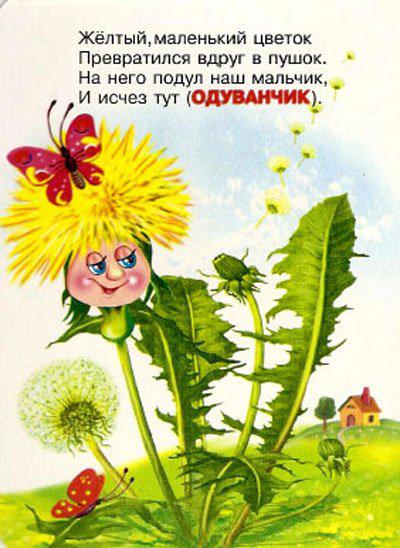 Я рыхлила землю, чтобы …Я поливала цветы, чтобы …Я собрала букет, чтобы …Я налила воду в вазу, чтобы …5.Загадайте ребенку загадки:Стоит в саду кудряшка -Белая рубашка,Сердечко золотое.Что это такое?(Ромашка)Синенький звонок висит,Никогда он не звенит.(Колокольчик)У извилистой дорожкиРастёт солнышко на ножке.Как дозреет солнышко,Будет горстка зёрнышек.(Подсолнух)6.Стихи для заучивания:- Как сделать триста зонтиков?-Спросил у мамы мальчик.Она ему ответила:- Подуй на одуванчик.Р. Сеф										— Эй, ромашки,Дайте мне ответ:Вы откуда,Если не секрет?— Не секрет, — ответили ромашки,— Нас носило солнышкоВ кармашке!В. Орлов Погляди-ка, погляди-ка,Что за красный огонек?Это дикая гвоздикаЖаркий празднует денек.А когда настанет вечер,Лепестки свернет цветок,«До утра! До новой встречи!»-И погаснет огонек.Е. Серова7. Книги о цветах:- Екатерина Серова. Наши цветы.- Среди цветов. Рассказы старого садовника